Using Non-Standard Units to Estimate and Measure Mass and CapacityUsing Non-Standard Units to Estimate and Measure Mass and CapacityUsing Non-Standard Units to Estimate and Measure Mass and CapacityCompares objects by mass with non-standard units but thinks a larger object has a greater mass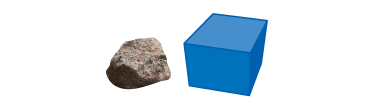 “The blue block is heavier because it’s bigger.”Measures and compares objects by mass with non-standard units, but thinks the heavier object is in the higher pan of the pan balance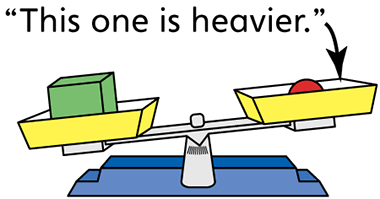 Measures and compares objects by mass with non-standard units, but thinks the arrangement of objects in the pans will impact the mass“I rearranged the objects in this pan. I'd better compare the masses again.”Observations/DocumentationObservations/DocumentationObservations/DocumentationUsing Non-Standard Units to Estimate and Measure Mass and Capacity (con’t)Using Non-Standard Units to Estimate and Measure Mass and Capacity (con’t)Using Non-Standard Units to Estimate and Measure Mass and Capacity (con’t)Estimates and measures objects by mass with non-standard units“I measured the mass of each unit 
using linking cubes.”Estimates, measures, compares, and orders objects by mass with non-standard units“The mass of the object differs depending on which unit I use to measure.”Estimates, measures, compares, and orders objects by mass with non-standard units, and sees a relationship between the units“The mass of a linking cube is greater than the mass of a centicube, so it takes more centicubes to balance the object.”Observations/DocumentationObservations/DocumentationObservations/Documentation